Windmill Farm, Otley RoadPlanning layout – from www.johnsonmowat.co.uk/windmillfarmLabelling added by HAPARA based on information from Johnson Mowat.780 dwellings shown - not including self-build and further development land (total 1000 approx)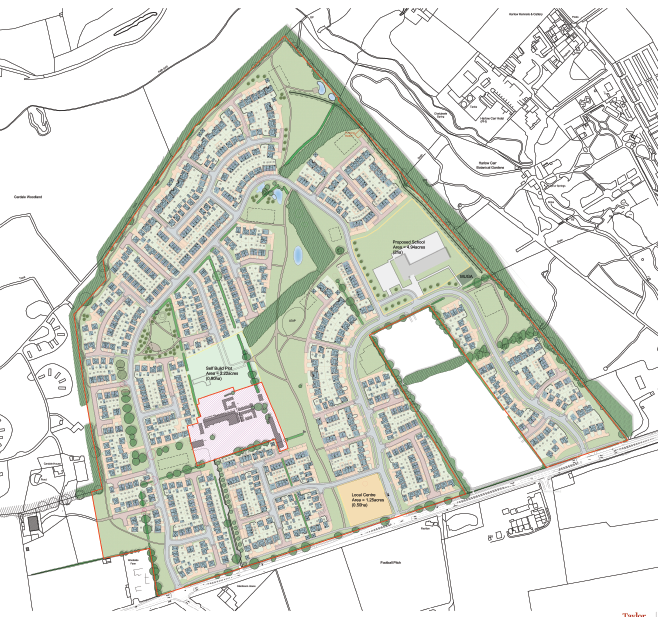 